Vzory uznávaných jízdných dokladů v rámci DSZKVerze 1.0 - prosinec 2019Vzory uznávaných jízdných dokladů dopravce České dráhy, a.s.V rámci DSZK jsou v železniční dopravě v objednávce Zlínského kraje uznávány následující typy jízdních dokladů dopravce České dráhy, a.s.jednotlivá jízdenka z přenosné pokladny			jednotlivá jízdenka z přepážky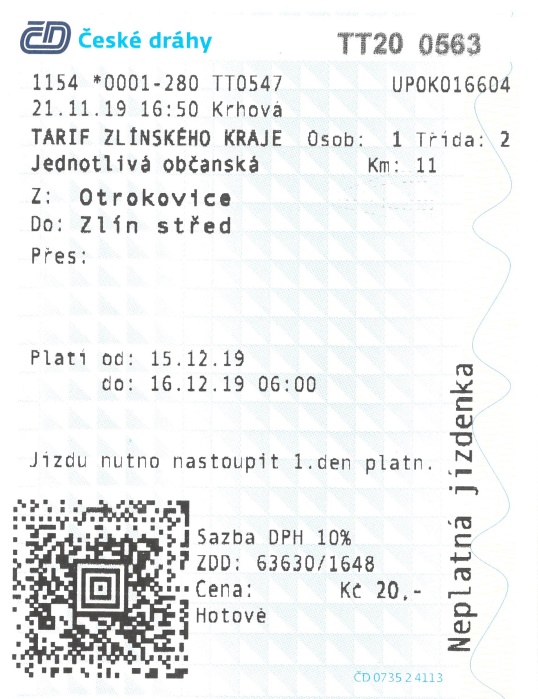 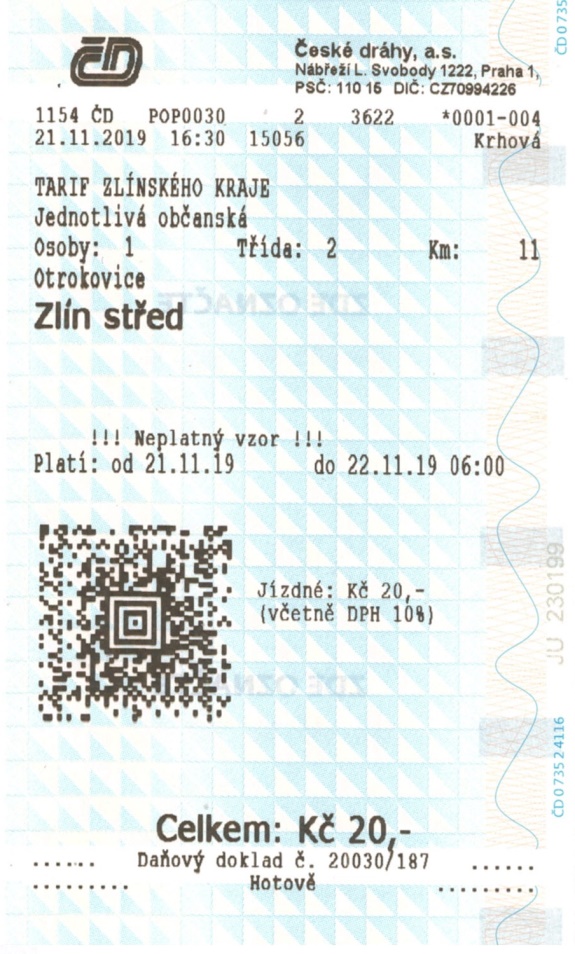 časová jízdenka (vzor 30-denní) z přenosné pokladny	    časová jízdenka (vzor 30-denní) z přepážky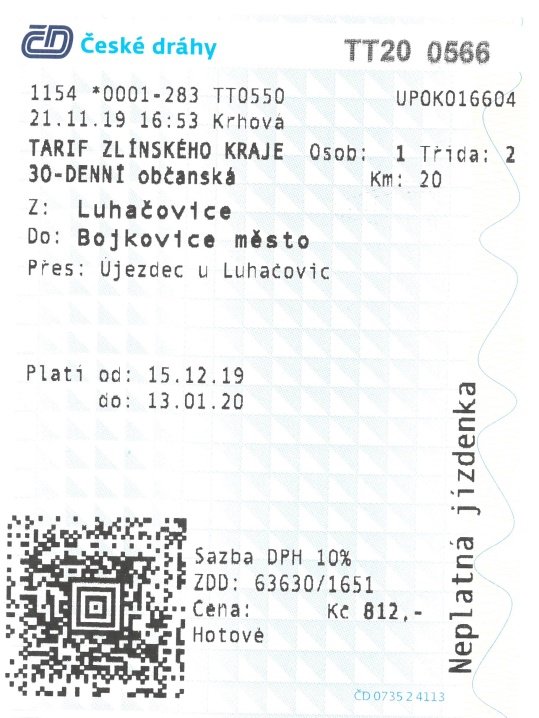 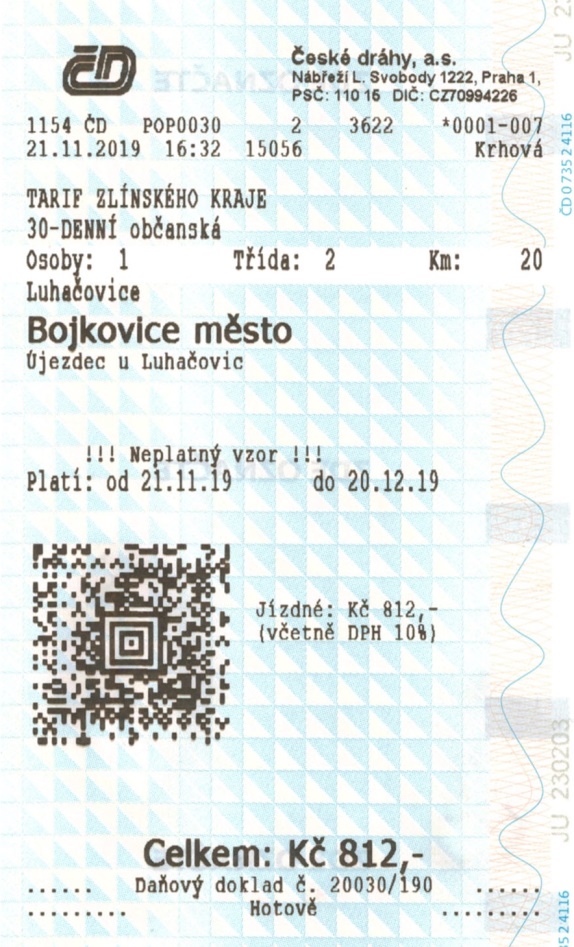 Vzory uznávaných jízdných dokladů dopravce ARRIVA vlaky s.r.o.V rámci DSZK jsou v železniční dopravě v objednávce Zlínského kraje uznávány následující typy jízdních dokladů dopravce ARRIVA vlaky s.r.o.jednotlivá jízdenka z přenosné pokladny			platí i pro 	 			časové jízdenky z přenosné pokladny	    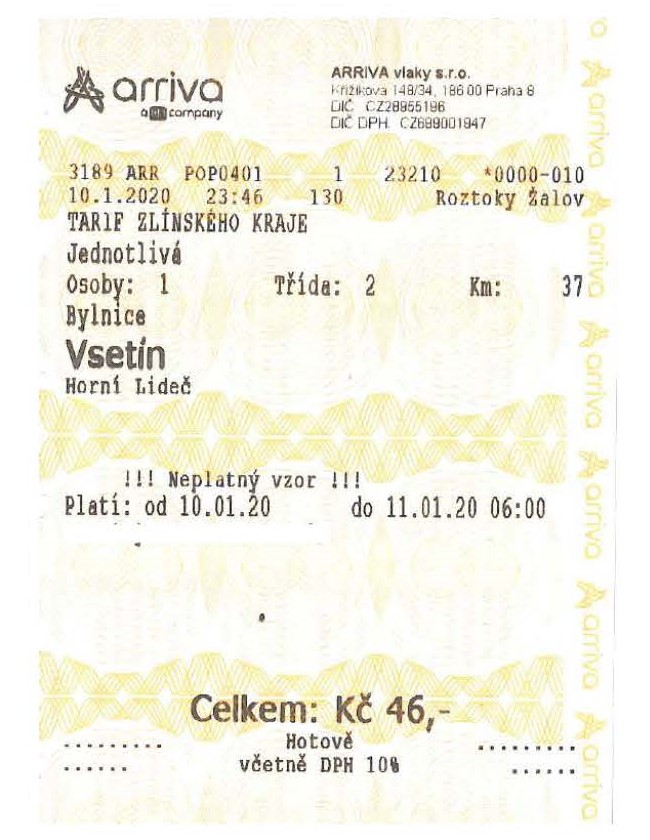 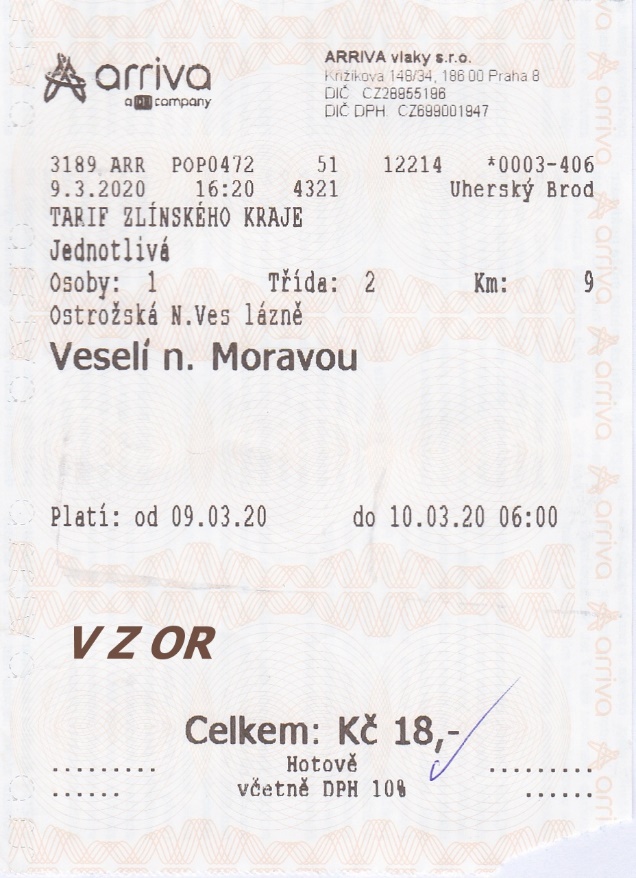 jednotlivá jízdenka TZK  z přepážky		  	časová jízdenka (vzor 7-denní) z přepážky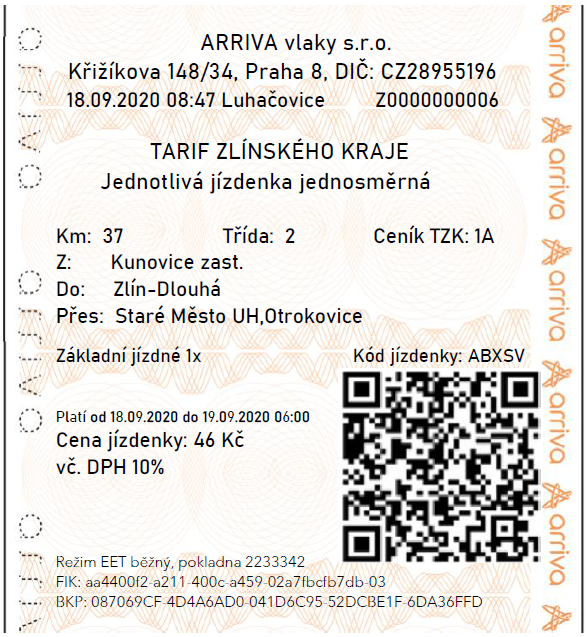 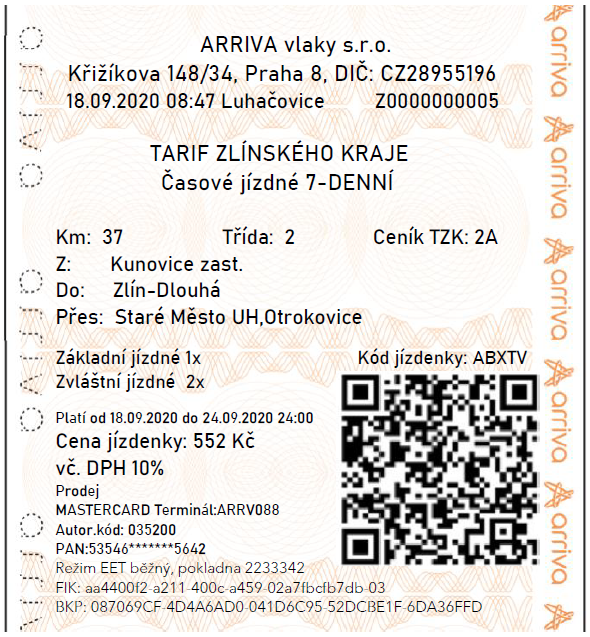 